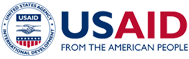 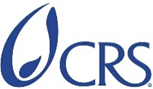 To express interest in this assignment please email priyanka.subba@crs.orgCRS Farmer to Farmer ProgramVolunteer Assignment Scope of WorkBACKGROUNDNepal is predominantly an agriculture economy where goat and dairy are integral part of daily livelihoods. The highlands, mid-hills and plains offers varieties of feed and fodder to the livestock. Almost 11.5 percent of its GDP comes from livestock and livestock related industries. Goat contributes 20% in national meat production and has a share of about 12% in total Livestock GDP. The change in behavior from smallholders in livestock rearing can boost the income of the smallholders. Recent years have witness the transformation of livestock industry. The farmers have turned themselves into commercial farmers and focused on one segment of livestock value chain rather than spreading into different areas. The efforts are observed either on the willingness of farmers or through government support. Small farmers are relying and trusting seed supplier for buck. The goat seed farms are also struggling with goat seed herd management. The nutrition management, livestock extension, disease in mother goat and proper design of goat seed farm. Even the well-designed farms are struggling to supply quality goat seed. Bagmati Goat Seeds Pvt. Ltd is one of the pioneer goat seed farm. CRS/Farmer to Farmer has entered into collaboration with Bagmati Goat Seeds Pvt. Ltd to enhance its capacity on goat seed development. Bagmati Goat Seeds Pvt. Ltd. was established in 2006. It is one of the major goat seed source for Nepal. The company is selling Boer bucks. India, Africa and Australia are the main seed source for this farm. The farm is expecting to grow as a sheer breeding farm. The farm is 25 km away from Kathmandu, the capital city of Nepal, in Kewalpur VDC ward no. 9, Dhading, just beside the popular Dharke bazaar in the Prithvi Highway. ISSUE DESCRIPTIONBagmati Goat Seeds Pvt. Ltd is one of the largest goat seed in Nepal. It is yearly producing 100 bucks. The demand for bucks are increasing every year. Company has invested more than $700,000 on goat seed production especially Boer breed. The company in recent days is facing challenges with goat seed weight and diseases in the goats. These days goats are increasingly facing disease like foot rot and diarrhea. The technicians in the farm are trying to figure out the causes of the problems. They have well consulted with local livestock experts but could not get a good suggestion to curb the challenges. The farm manager was curious whether the company need a feed formulation for different age group and stages (pregnancy, lactation, buck and dry goat). He observed that the disease and weight issue could be because of limited knowledge on feeding habit and feed formulation for goats in the seed company.  The company is looking for an expert to support them in feed formulation for different stages goats. The company is looking for techniques to formulate feed by using local resources like maize, rice, wheat, fodders and forages. With this feed formulation techniques using local resources, the company is aiming to address the health issues of goats and decrease cost of production of each buck. OBJECTIVES OF THE ASSIGNMENTThe main objective of this assignment is to capacitate the company with improved goat nutrition feed formulation by using locally available raw materials.  Specifically, the volunteer shall;Introduce and demonstrate handful techniques for goat feed formulation.Identification of disease management in small ruminants.Train 2 groups of clients of Bagmati Goat Seeds Pvt. Ltd. on goat feed managementHOST CONTRIBUTIONBagmati Goat Seeds Pvt. Ltd will facilitate the volunteers to reach the targeted goat farmers to ensure successful assignment completion. The host will also arrange training materials.  Host will also provide the volunteer with office space, training hall and daily tea/snacks for participants. ANTICIPATED RESULTS (Outcome/impact) FROM THE ASSIGNMENTIt is anticipated that this volunteer assignment will contribute to goat seed company to manage feed formulation for different stages goat and will directly contribute to the following;Company will adopt the improved goat rearing practices Company will be able to come up with simple feasible techniques on feed formulation.Increased incomes through quality bucks’ production Outreach events conducted upon return to the USDELIVERABLES  The anticipated deliverables accomplished by the volunteer also include:Simple Standard Operating Module for feed formulation will be developed ing Appropriate and relevant technologies on goat farming will be transferredHost recommendations action plan developedTrip Report submitted before exit meetingSCHEDULE OF VOLUNTEER ACTIVITIES IN COUNTRY (DRAFT)DESIRABLE VOLUNTEERS SKILLSThe volunteer will have the following qualifications and competencies:Goat farming experience and specialist with skills on feed and disease management.Communication and training skills for adult audienceACCOMMODATION AND OTHER IN-COUNTRY LOGISTICSBefore travelling to the assignment place, the volunteer will stay in Kathmandu at one of the CRS’s client hotel, HOTEL KUTUMBA (https://www.hotels.com/ho1081978144/hotel-kutumba-lalitpur-nepaI) or another hotel that will be booked and confirmed before the arrival date. In Kathmandu, the hotel usually has room that include services such as airport pickup and drop-off, breakfast, wireless internet, etc. The hotel or CRS will arrange a vehicle for short travel from the hotel to CRS and vice versa while in Kathmandu.All required materials will be prepared ahead of time and will be provided to the volunteer. CRS Nepal will provide the volunteer with a laptop computer (if s/he needs), local internet dongle (modem/EVDO) and mobile phone with charged local SIM-card. Any other required logistics and facilities can also be requested by the volunteer during her/his stay in Kathmandu. CRS will provide a vehicle and accompany the volunteer to the place of assignment. Wherever the hosts cannot contribute vehicle, CRS will provide transport services to volunteer.During the assignment period, the volunteer will be living in homestay at the project site, to be confirmed prior to volunteer arrival. CRS Nepal and the host will arrange home stay accommodation. CRS HQ will provide the volunteer with a per-diem advance to cater meals and incidences. Security information will be provided by CRS Nepal Security focal person at Kathmandu CRS Country office.RECOMMENDED ASSIGNMENT PREPARATIONSPrior to travel, the volunteer is advised to prepare necessary training and demonstration aids and written handouts. Electronic copies of these handouts and any other printed materials can be printed for immediate use at the CRS office in Kathmandu on request by the volunteer. If the volunteer requires use of simple training aids like flip charts, markers or tape s/he should make the request and collect from the CRS office in Kathmandu prior to travel to the assignment place. Translation of handouts to the local language can be done at the assignment location if required. Depending on the meeting places and availability of electric power and LCD projector, the volunteer may use a laptop and projector for power point presentations.Weather Appropriate Clothing: https://www.accuweather.com/en/np/nepal-weatherKEY CONTACTSSummary InformationSummary InformationAssignment CodeNE235CountryNepalCountry ProjectLivestock Country Project Host OrganizationBagmati Goat Seeds Pvt LtdAssignment TitleNutrition Management for Goat seed productionAssignment preferred datesFebruary onwardsObjectives of the assignmentImprove goat seed production Desired volunteer skill/expertiseGoat seed farming expert Type of Volunteer AssistanceTechnology Transfer = TType of Value Chain ActivityInformation and Input Support Services (S) PERSUAP ClassificationPERSUAP Type IIDayActivityDays 1 Arrival Nepal, Trivubhan international Airport. The volunteer will be picked by Greenwich Hotel with a placard bearing “CRS logo and volunteer name”.  Day 2Introduction and meeting with CRS management, and briefing meeting (security, general orientation, logistic, reporting formats, etc) at CRS office. Discuss anticipated outcomes and work plan.Day 3Travel to assignment site. Introduction and assignment briefing with host representativesDays 4 – 11Complete assignment related activities at the host locationDay 12-13Activity close out, host action plan preparation for implementing recommendations Day 14Travel back to KathmanduDay 15-16Report revision, submission Day 17Debriefing including CRS country Office and Local mission Day 18Departure to the USCRS Baltimore, USCRS Nepal Country ProgramPriyanka SubbaVolunteer CoordinatorEA Farmer to Farmer Program228 W. Lexington StreetBaltimore, MD 21201410-951-7366Email: priyanka.subba@crs.org Phaindra Raj Pandey Project Director, CRS F2F Nepal Country OfficeMaitri Marg - Bakhundole, Lalitpur Metropolitan City Ward No.1, Province 3, Nepal Cell: +977-98141205763, 9808028903 Email: phaindra.pandey@crs.orgCRS Nepal Country ProgramPrachanda KattelProject Coordinator, CRS F2F Nepal Country OfficeMaitri Marg - Bakhundole, Lalitpur Metropolitan City Ward No.1, Province 3, Nepal Cell: +977-9841658430 Email: prachanda.kattel@crs.orgHost Organization:Nawaraj Acharya ChairmanBagmati Goat Seeds Pvt. Ltd.Dhading, Province 3Cell: +(977) 9851060206Email: nawaraj_acharya@yahoo.comSuraj AcharyaManager, Bagmati Goat Seeds Pvt. Ltd.Dhading, Province 3Cell: +977- 9849664078/9813039352Email: info@bagmatigoatseeds.com